Торжественная линейка, посвященная Дню Знаний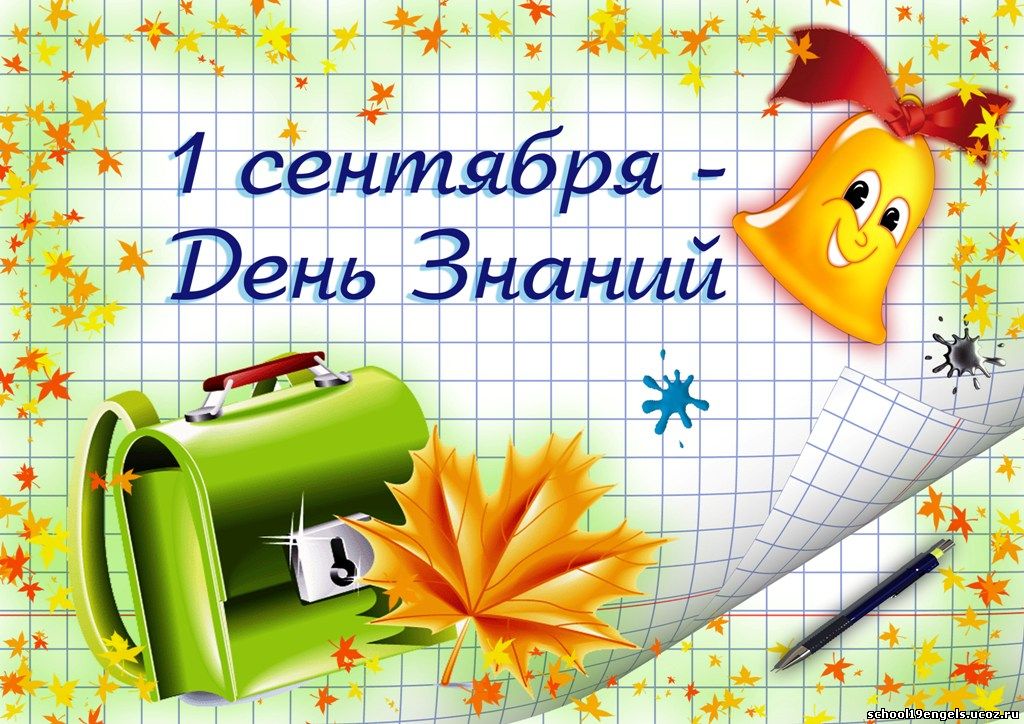 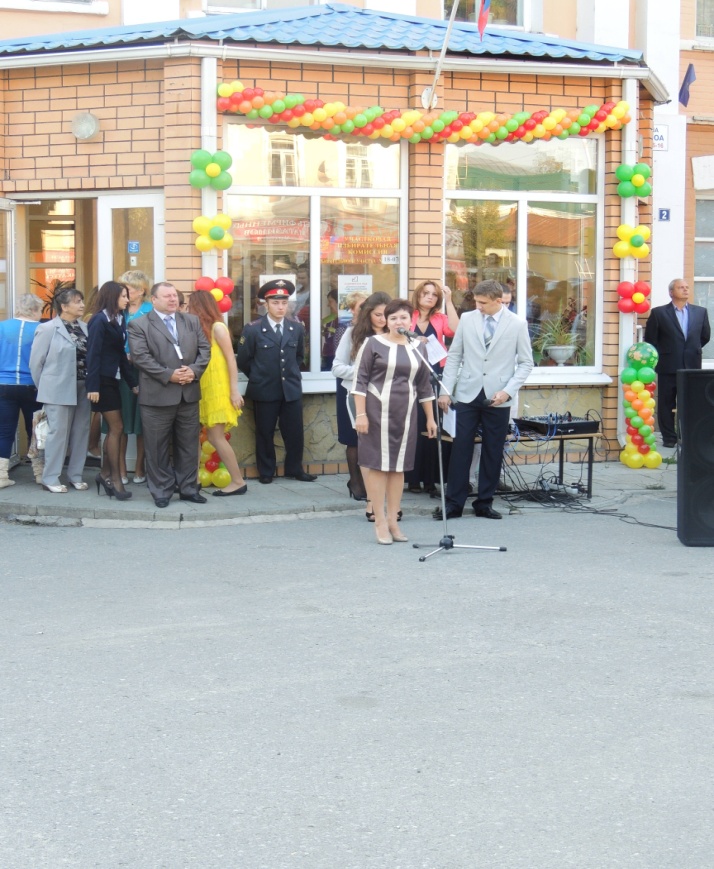 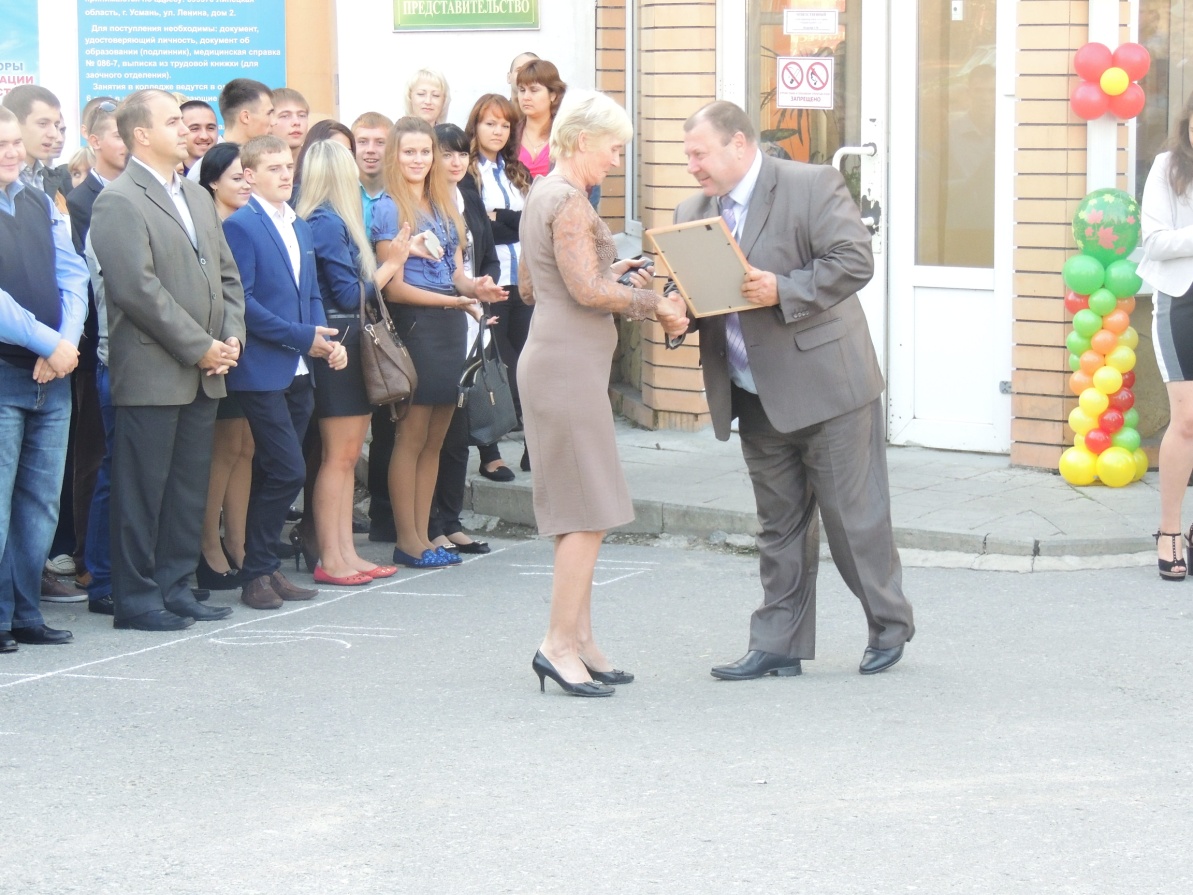 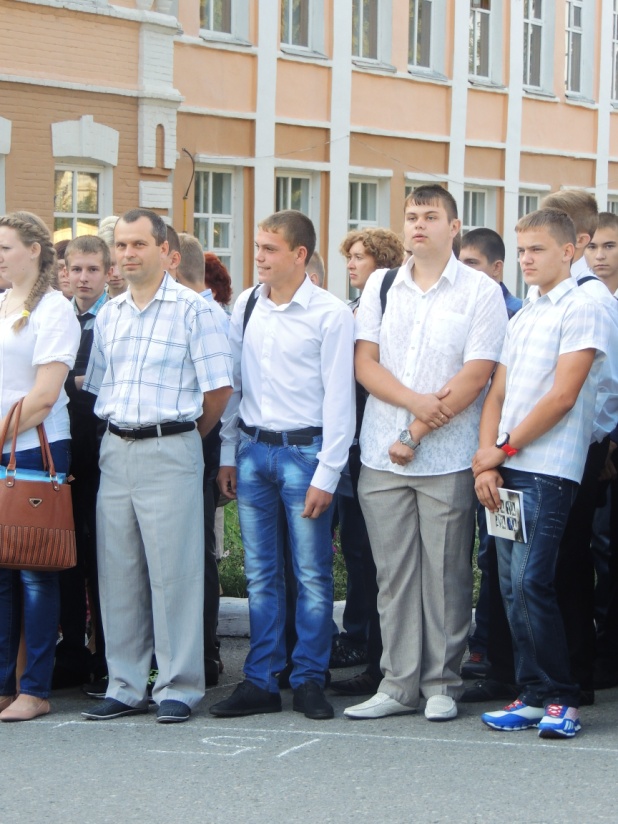 